Szkoła Podstawowa w Miszkowicach www.sp.miszkowice.eu  tel. 75 74 26 668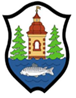 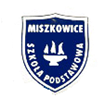                    Regulamin rekrutacji do  klasy pierwszejSzkoły Podstawowej w MiszkowicachPodstawa prawna:
Ustawa z dnia 14 grudnia 2016 r. Prawo oświatowe (Dz. U. z 2017 r. poz. 59), Ustawa z dnia 14 grudnia 2016 r. Przepisy wprowadzające ustawę – Prawo oświatowe (Dz. U. z 2017 r. poz. 60), Postanowienia ogólneDo klas I przyjmowane są:  dzieci 7 letnie objęte obowiązkiem szkolnym, dzieci 6 letnie zgodnie z wolą rodziców, jeżeli dziecko korzystało z wychowania przedszkolnego w roku szkolnym poprzedzającym rok szkolny, w którym ma rozpocząć naukę w szkole podstawowej posiada opinię o możliwości rozpoczęcia nauki w szkole podstawowej, wydaną przez publiczną poradnię psychologiczno-pedagogiczną albo niepubliczna poradnię psychologiczno-pedagogiczną Zasady przyjęć/rekrutacjiKandydaci zamieszkali w obwodzie danej szkoły którzy ubiegają się o przyjęcie do klasy I wyłącznie w tej szkole - przyjmowani są z urzędu na podstawie zgłoszenia. Do zgłoszenia dołącza się oświadczenie o miejscu zamieszkania rodziców kandydata i kandydata, które składa się pod rygorem odpowiedzialności karnej za składanie fałszywych oświadczeń (art. 151 ust. 2 i 3 ww. ustawy z dnia 14 grudnia 2016 r. Prawo oświatowe).Skorzystanie z miejsca w szkole obwodowej jest prawem, a nie obowiązkiem tzn. dziecko ma zapewnione miejsce w klasie I w szkole obwodowej, ale rodzice mogą starać się o przyjęcie dziecka do innej szkoły. Kandydaci spoza obwodu dla których wybrana szkoła nie jest szkołą obwodową, biorą udział 
w postępowaniu rekrutacyjnym na podstawie wniosku. Postępowanie rekrutacyjneRodzice/prawni opiekunowie pobierają zgłoszenie/wniosek ze strony internetowej szkoły www.sp.miszkowice.eu lub w sekretariacie szkoły, po wypełnieniu i podpisaniu przez oboje rodziców/prawnych opiekunów składają w szkole pierwszego wyboru. Podpisy złożone na wniosku/zgłoszeniu są potwierdzeniem zgodności podanych informacji 
ze stanem faktycznym. Za sprawdzenie i potwierdzenie zgodności informacji zawartych we wniosku/
zgłoszeniu odpowiedzialny jest dyrektor szkoły albo upoważniony przez niego pracownik szkoły.  Oświadczenia załączone do wniosku składa się pod rygorem odpowiedzialności karnej za składanie fałszywych oświadczeń. Składający oświadczenie jest obowiązany do zawarcia w nim klauzuli następującej treści: „Jestem świadomy odpowiedzialności karnej za złożenie fałszywego oświadczenia” (art.150 ust.6 ustawy z dnia 14 grudnia 2016 r. Prawo oświatowe).   Wniosek rozpatruje komisja rekrutacyjna powołana przez dyrektora szkoły. W przypadku nieprzedłożenia dokumentów potwierdzających spełnianie kryteriów oraz w sytuacji braku potwierdzenia okoliczności zawartych w oświadczeniu, komisja rekrutacyjna, rozpatrując wniosek, nie uwzględnia danego kryterium.  Na podstawie spełnianych przez kandydata kryteriów kwalifikacyjnych komisja rekrutacyjna ustala kolejność przyjęć oraz podaje do publicznej wiadomości wyniki postępowania rekrutacyjnego w formie listy kandydatów zakwalifikowanych i niezakwalifikowanych do przyjęcia. Rodzice/prawni opiekunowie kandydatów zakwalifikowanych do przyjęcia składają pisemne potwierdzenie woli zapisu w szkole, do której kandydat został zakwalifikowany (dotyczy kandydatów spoza obwodu szkoły).Komisja rekrutacyjna:  przyjmuje kandydata do szkoły, jeżeli został zakwalifikowany  do przyjęcia 
i rodzice potwierdzili wolę zapisu, podaje do publicznej wiadomości listę kandydatów przyjętych i nieprzyjętych do szkoły. Rodzice/prawni opiekunowie kandydatów, którzy nie zostali przyjęci mogą: złożyć wniosek do komisji rekrutacyjnej o sporządzenie uzasadnienia odmowy przyjęcia kandydata w terminie 7 dni od dnia podania do publicznej wiadomości listy kandydatów przyjętych i nieprzyjętych,wnieść do dyrektora szkoły odwołanie od rozstrzygnięcia komisji rekrutacyjnej w terminie 
7 dni od dnia otrzymania uzasadnienia, złożyć do sądu administracyjnego skargę na rozstrzygnięcie dyrektora szkoły. O przyjęcie do klasy I Szkoły Podstawowej w Miszkowicach mogą ubiegać się  kandydaci 
z orzeczeniem o potrzebie kształcenia specjalnego wydanym ze względu na niepełnosprawność.wypełniony i podpisany wniosek/zgłoszenie rodzice składają w szkole pierwszego wyboru. do wniosku dołączają kopię orzeczenia o potrzebie kształcenia specjalnego– wydanego 
na pierwszy etap edukacyjny lub czas nauki w szkole podstawowej. Postępowanie rekrutacyjne kandydatów z orzeczeniem o potrzebie kształcenia specjalnego prowadzi komisja rekrutacyjna powołana przez dyrektora szkoły. Decyzję o przyjęciu kandydata z orzeczeniem o potrzebie kształcenia specjalnego, wydanego 
ze względu na niepełnosprawność, do szkoły podejmuje dyrektor szkoły.  Kryteria rekrutacjiDo klasy pierwszej szkoły podstawowej, której ustalono obwód, przyjmuje się na podstawie zgłoszenia rodziców dzieci zamieszkałe  tym obwodzie.Kandydaci zamieszkali poza obwodem szkoły podstawowej mogą być przyjęci do klasy pierwszej po przeprowadzeniu postępowania rekrutacyjnego, jeżeli dana szkoła podstawowa nadal dysponuje wolnymi miejscami.W postępowaniu rekrutacyjnym są brane pod uwagę kryteria określone przez organ prowadzący.Do wniosku o przyjęcie należy dołączyć dokumenty/oświadczenia potwierdzające spełnianie kryteriów samorządowych zarządzenie Burmistrza.Oświadczenie o zamieszkaniu dziecka w odległości do  od przedszkola lub szkoły podstawowej z oddziałami przedszkolnymi, do której ubiega się o przyjęcie.Zaświadczenie pracodawcy o zatrudnieniu albo zaświadczenie o wykonywaniu pracy na podstawie umowy cywilnoprawnej.Zaświadczenie o prowadzeniu gospodarstwa rolnego.Oświadczenie o wysokości dochodu na osobę w rodzinie, liczbie osób w rodzinie oraz wysokości dochodu w rodzinie będącej podstawą obliczenia wysokości dochodu na osobę w rodzinie kandydata. Uprawnienie do skorzystania przez rodziców z kryterium: Dziecko, którego rodzeństwo w kolejnym roku szkolnym będzie rozpoczynało lub kontynuowało edukację przedszkolną w przedszkolu lub oddziale przedszkolnym 
w szkole podstawowej wskazanej na pierwszej pozycji we wniosku o przyjęcie potwierdza na wniosku dyrektor przedszkola lub szkoły podstawowej wskazanej 
na pierwszej pozycji we wniosku o przyjęcie.Oświadczenia składa się pod rygorem odpowiedzialności karnej za składanie fałszywych oświadczeń. Składający oświadczenie jest obowiązany do zawarcia w nim klauzuli następującej treści: „Jestem świadomy odpowiedzialności karnej za złożenie fałszywego oświadczenia”.  Procedura odwoławczaW terminie 7 dni od podania do publicznej wiadomości listy kandydatów przyjętych i nieprzyjętych, rodzic/opiekun dziecka może wystąpić do komisji rekrutacyjnej 
z pisemnym wnioskiem o sporządzenie uzasadnienia odmowy przyjęcia dziecka do przedszkola.Uzasadnienie sporządza komisja rekrutacyjna w terminie 5 dni od dnia wystąpienia z wnioskiem 
o uzasadnienie.Rodzic kandydata, w terminie 7 dni od dnia otrzymania uzasadnienia  może wnieść do dyrektora szkoły odwołanie od rozstrzygnięcia komisji rekrutacyjnej. Obowiązuje forma pisemna.Dyrektor szkoły rozpatruje odwołanie od rozstrzygnięcia komisji rekrutacyjnej 
w terminie 7 dni od dnia otrzymania odwołania.Na rozstrzygnięcie dyrektora służy skarga do sądu administracyjnego.Kryteria samorządowe brane pod uwagę w postępowaniu rekrutacyjnym Kryteria samorządowe brane pod uwagę w postępowaniu rekrutacyjnym Kryteria samorządowe brane pod uwagę w postępowaniu rekrutacyjnym 1.Dziecko, które od początku roku szkolnego w roku kalendarzowym kończy 3 lata, do końca roku szkolnego w roku kalendarzowym 
w którym dziecko kończy 7 lat ubiegające się o przyjęcie do oddziału przedszkolnego w szkole podstawowej położonej
w odległości do  od miejsca zamieszkania302.Dziecko, którego rodzice/opiekunowie prawni pracują, wykonują pracę na podstawie umowy cywilnoprawnej, uczą się w trybie dziennym, prowadzą gospodarstwo rolne lub działalność gospodarczą. Kryterium stosuje się również do rodzica/opiekuna prawnego samotnie wychowującego dziecko 123.Dziecko, którego rodzeństwo w kolejnym roku szkolnym będzie rozpoczynało lub kontynuowało edukację przedszkolną w przedszkolu lub oddziale przedszkolnym w szkole podstawowej wskazanej na pierwszej pozycji we wniosku o przyjęcie 54.Lokalizacja przedszkola lub oddziału przedszkolnego jest najbliżej miejsca zamieszkania, najbliżej miejsca pracy jednego 
z rodziców/ prawnych opiekunów35.Dochód na osobę w rodzinie dzieckaw przypadku dochodu w wysokości mniejszej lub równej 100% kwoty, o której mowa w art. 5 pkt 1 ustawy z dnia 28 listopada 2003 r. o świadczeniach rodzinnych - 1 pkt;w przypadku dochodu w wysokości przekraczającej 100% kwoty, o której mowa w lit. a, liczbę punktów oblicza się dzieląc tę kwotę przez dochód na osobę w rodzinie dziecka.Wzór:                                       100% kwoty, o której mowa w art w art. 5                                       pkt.1 ustawy o oświadczeniach rodzinnychliczba punktów =                               dochód na osobę w rodzinie dziecka1